Лабораторная работа № 1RISC-архитектурА микроконтроллеров семейства AVR фирмы AtMELВведениеПрактически все оконченные устройства современных систем автоматизации и автоматики в электроэнергетических установках являются микропроцессорными. В классической микропроцессорной системе используются: отдельная микросхема процессора, отдельные микросхемы памяти и отдельные порты ввода-вывода. Стремительное развитие микропроцессорной техники требует всё большей и большей степени интеграции микросхем, именно поэтому были разработаны микросхемы, которые объединяют в себе сразу все элементы микропроцессорной системы.Для однокристальных микроконтроллеров понятие «центральный процессор» обычно не употребляется. Вычислительным ядром микроконтроллеров является арифметико-логическое устройство (АЛУ).Кроме АЛУ, микроконтроллер содержит:тактовый генератор;память данных;память программ;порты ввода-вывода.Все эти элементы соединены между собой внутренними шинами данных и адреса. С внешним миром микроконтроллер общается при помощи портов ввода-вывода. Любой микроконтроллер всегда имеет один или несколько портов. Кроме того, современные микроконтроллеры всегда имеют встроенную систему прерываний, а также встроенные программируемые таймеры, компараторы, цифроаналоговые преобразователи и многое другое.Если речь идёт о портативном устройстве управления, то в нём применяются именно микроконтроллеры. Чистые микропроцессоры в настоящее время применяются только в персональных компьютерах. Микроконтроллеры AVR имеют развитую систему команд, насчитывающую до 133 инструкций, производительность, приближающуюся к 1 MIPS/МГц, Flash ПЗУ программ с возможностью внутрисхемного перепрограммирования. Многие чипы имеют функцию самопрограммирования. AVR-архитектура оптимизирована под язык высокого уровня Си. Кроме того, все кристаллы семейства совместимы "снизу вверх".Цель работыРассмотрение RISC-архитектуры микроконтроллеров семейства AVR фирмы Atmel.ЗадачиОпределение преимуществ и недостатков архитектуры микроконтроллеров AVR. Выявление принципиальных различий в характеристиках и возможностях различных моделей микроконтроллеров AVR, таких как Atmega  и Attiny.МЕТОДИЧЕСКИЕ УКАЗАНИЯ ПО ВЫПОЛНЕНИЮ ЛАБОРАТОРНОЙ РАБОТЫПроведение лабораторной работы осуществляется на персональных компьютерах с предустановленным приложением «МК AVR.pdf».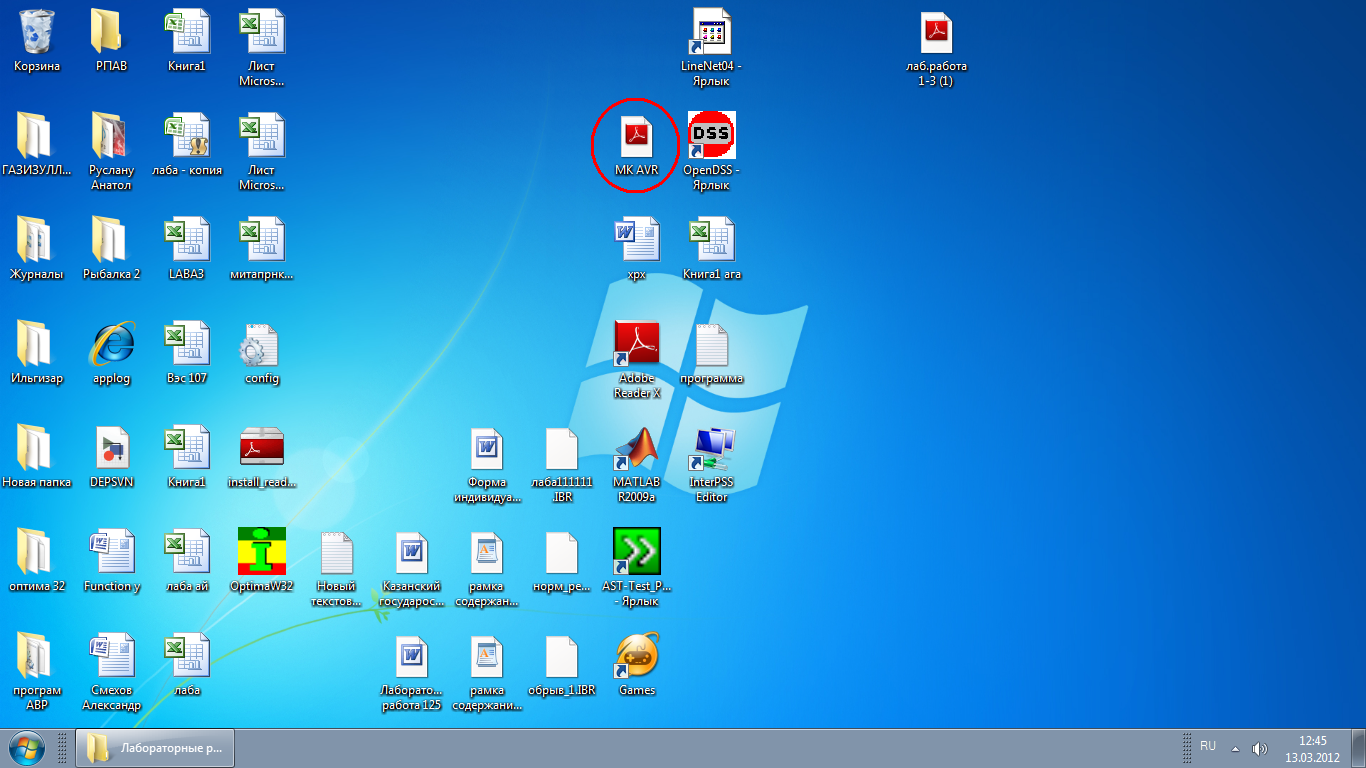 Рис. 2.1. Вид рабочего стола с ярлыком для запуска приложения «МК AVR.pdf»Таблица 2.1. Содержание приложения «МК AVR.pdf»ОПИСАНИЕ СТРУКТУРНОЙ СХЕМЫ МИКРОКОНТРОЛЛЕРА AVR Микроконтроллеры AVR являются разработкой и продуктом фирмы Atmel. Отличие данных микроконтроллеров от аналогичных - в довольно удачной RISC-архитектуре ядра процессора и широком наборе периферийных модулей, что облегчает процесс программирования устройства. Эти микросхемы производятся по технологии 0,35 мкм и работают с тактовой частотой от  16 МГц, обеспечивая производительность до 16 MIPS.В основе микроконтроллеров семейства AVR лежит 8- битное центральное процессорное устройство, построенное по принципу RISK-архитектуры. Базой данного блока является арифметико-логическое устройство АЛУ.По тактовому сигналу из памяти программ в соответствии с содержимым счетчика команд выбирается нужная команда и выполняется вычисление.При выборе команды из памяти программ происходит выполнение предыдущей выбранной команды, это позволяет получить быстродействие на уровне 1 MIPS на 1 МГц. АЛУ подключено к 32-м регистрам общего назначения. РОН находятся в начале адресного пространства оперативной памяти, но не являются ее частью физически. Поэтому к ним идёт обращение и как к регистрам, и как к памяти.Архитектура ядра микроконтроллеров AVR семейства ATtiny представлена для примера на рис. 2.2.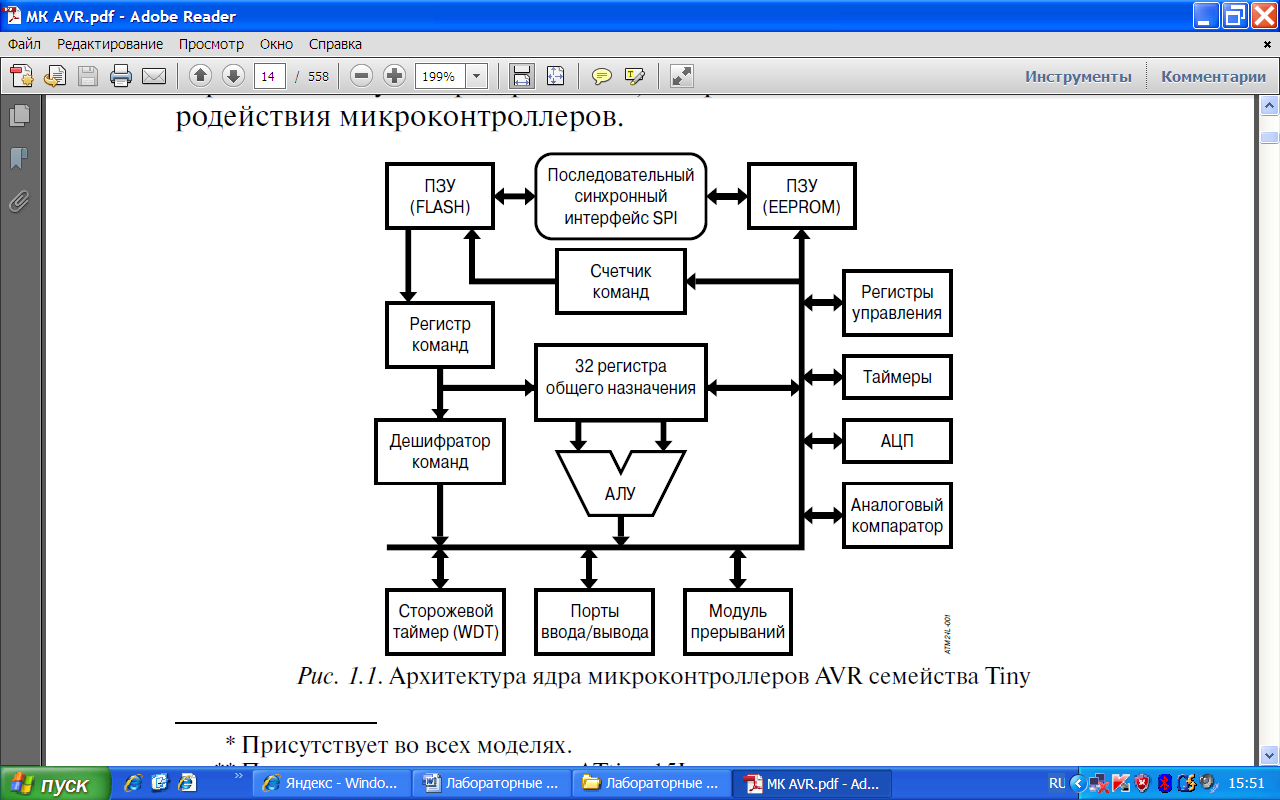 Рис. 2.2. Архитектура ядра микроконтроллеров AVR семейства Tiny Фирма Atmel выпускает такие семейства 8-битных микроконтроллеров: Tiny и Mega. Микроконтроллеры Tiny имеют Флэш-ПЗУ по 1 и 2 кбайт в корпусе на 8 –20 выводов, а микроконтроллеры Mega соответственно Флэш-ПЗУ 8 –128 кбайт в корпусе на 28 –64 вывода.УКАЗАНИЯ ПО ПРОВЕДЕНИЮ РАБОТЫОписание микроконтроллеров AVR фирмы Atmel представлено в файле «МК AVR.pdf», для его запуска необходимо на Рабочем столе компьютера найти соответствующую иконку и запустить приложение, дважды щелкнув левой кнопкой мыши. Перед запуском файла «МК AVR.pdf» в компьютере пользователя должно быть предустановленно приложение Adobe Reader версии 8 и выше. После запуска файла «МК AVR.pdf» появится окно просмотра приложения Adobe Reader, причем в левой колонке находится контекстное меню, где указаны основные разделы описания микроконтроллеров семейства AVR фирмы Atmel. В основном поле приложения находится описание, а также полоса прокрутки для перехода к интересующим главам и разделам описания. ЗАДАНИЕОписание микроконтроллеров AVR фирмы Atmel представлено в приложении «МК AVR.pdf». Модели микроконтроллеров, описание которых необходимо представить в отчете согласно варианту здания, представлены в табл. 2.2Таблица 2.2.Варианты заданийвариант задания определяется номером студента в журнале группы.определив вариант задания, студент должен, согласно табл. 2.2, найти наименование модели микроконтроллера семейства AVR, описание которого он должен представить в отчете.открыв файл «МК AVR.pdf», студент должен прочесть введение, изучить таблицы и графики, соответствующие описанию своей модели микроконтроллера.изучив особенности периферии модели микроконтроллера, студенту рекомендуется повторить некоторые разделы предмета «Информационно-измерительная техника», касающиеся основных элементов интерфейса внутренней структуры микроконтроллера.изучив характеристики и структуру микроконтроллера, студент должен составить отчет согласно требованиям в разделе «Содержание отчета». составив отчет, студент должен в полной мере представлять особенности и возможности микроконтроллера.СОДЕРЖАНИЕ ОТЧЕТАВ отчете должны быть отражены результаты рассмотрения и изучения модели микроконтроллера семейства AVR в виде таблиц и графиков, согласно пунктам задания. В таблицах отражаются:1) основные характеристики модели микроконтроллера;2) описание основных элементов интерфейса модели микроконтроллера;3) описание выводов микроконтроллеров;4) параметры интерфейса и основных структурных элементов модели микроконтроллера.На графиках отражаются структурные схемы микроконтроллеров, основных элементов и интерфейсов с пояснением их работы. ВОПРОСЫ ДЛЯ САМОПРОВЕРКИ RISC-архитектура микроконтроллеров семейства AVR фирмы Atmel. Преимущества, особенности. Особенности архитектуры микроконтроллеров AVR семейства tiny. Особенности архитектуры микроконтроллеров AVR семейства mega. Принципы работы аналогового компаратора как встроенного элемента микроконтроллеров AVR. Принципы работы АЦП как встроенного элемента микроконтроллеров AVR. Принципы работы сторожевого таймера микроконтроллеров AVR. Способ формирования ШИМ средствами микроконтроллеров AVR. Принципы работы шины адреса и шины данных в микроконтроллере AVR.№НаименованиеСтраница1Предисловие92Глава 1. Знакомство с семейством Tiny123Глава 2. Архитектура микроконтроллеров семейства Tiny214Глава 3. Устройство управления микроконтроллеров семейства Tiny485Глава 4. Порты ввода/вывода766Глава 5. Таймеры в микроконтроллерах семейства Tiny867Глава 6. Аналоговый компаратор1008Глава 7. Аналого_цифровой преобразователь1049Глава 8. Знакомство с семейством Mega11410Глава 9. Архитектура микроконтроллеров семейства Mega14811Глава 10. Тактирование, режимы пониженного энергопотребления и сброс20012Глава 11. Прерывания23013Глава 12. Порты ввода/вывода24814Глава 13. Таймеры25515Глава 14. Аналоговый компаратор30516Глава 15. Аналого_цифровой преобразователь31017Глава 16. Универсальный асинхронныйприемопередатчик32418Глава 17. Последовательный периферийный интерфейс SPI34719Глава 18. Последовательный двухпроводный интерфейс35520Глава 19. Общие сведения о системе команд39021Глава 20. Описание команд40322Глава 21. Введение в программирование микроконтроллеров AVR47223Глава 22. Последовательное программирование при высоком напряжении48224Глава 23. Программирование по последовательному каналу48925Глава 24. Параллельное программирование49826Глава 25. Программирование по интерфейсу JTAG51427Глава 26. Самопрограммирование микроконтроллеров семейства Mega52828Приложение542№Наименование модели микроконтроллераВариант1ATtiny1112ATtiny11L23ATtiny1234ATtiny12L45ATtiny12V56ATtiny15L67ATtiny28L78ATtiny28V89ATmega8910ATmega8L1011ATmega85151112ATmega8515L1213ATmega161314ATmega16L1415ATmega1611516ATmega161L1617ATmega1621718ATmega162L1819ATmega162V1920ATmega1632021ATmega163L2122ATmega3232223ATmega323L2324ATmega322425ATmega32L25